ОБЩИЕ СВЕДЕНИЯ Учебная дисциплина «Система обеспечения качества парфюмерно-косметической продукции» изучается в восьмом семестре.Форма промежуточной аттестации: Место учебной дисциплины в структуре ОПОПУчебная дисциплина «Система обеспечения качества парфюмерно-косметической продукции» относится к части, формируемой участниками образовательных отношений.Основой для освоения дисциплины являются результаты обучения по предшествующим дисциплинам и практикам:Органическая химияФизическая химияОсновы биоорганической химииСпециальные главы органической химииХимия биологически активных веществХимия душистых веществХимия парфюмерно-косметических средствХимия и физика высокомолекулярных соединенийСтроение и свойства биополимеровОборудование и производство парфюмерно-косметических средствСовременные косметические эмульсииУчебная практика. Ознакомительная практикаПроизводственная практика. Технологическая (проектно-технологическая) практикаРезультаты обучения по учебной дисциплине, используются при изучении следующих дисциплин и прохождения практик:Производственная практика. Научно-исследовательская работаПроизводственная практика. Преддипломная практикаРезультаты освоения учебной дисциплины «Система обеспечения качества парфюмерно-косметической продукции» в дальнейшем будут использованы при выполнении выпускной квалификационной работы. ЦЕЛИ И ПЛАНИРУЕМЫЕ РЕЗУЛЬТАТЫ ОБУЧЕНИЯ ПО ДИСЦИПЛИНЕ Целями изучения дисциплины «Система обеспечения качества парфюмерно-косметической продукции» являются:Формирование знаний об основных нормативно-технических документах, сопровождающих производство парфюмерно-косметической продукции;Формирование представлений об организации и контроле исполнения технологического процесса производства парфюмерно-косметической продукции в соответствии с требованиями нормативно-технической документации;Формирование представлений о возможных производственных стоках и выбросах при изготовлении парфюмерно-косметической продукции, а также их контроле;Наработка представлений о технологическом сопровождении производства парфюмерно-косметической продукции;Формирование навыков научно-теоретического подхода к решению задач профессиональной направленности и практического их использования в дальнейшей профессиональной деятельности;Формирование у обучающихся компетенций, установленных образовательной программой в соответствии с ФГОС ВО по данной дисциплине. Результатом обучения по учебной дисциплине/учебному модулю является овладение обучающимися знаниями, умениями, навыками и опытом деятельности, характеризующими процесс формирования компетенции(й) и обеспечивающими достижение планируемых результатов освоения учебной дисциплины.Формируемые компетенции, индикаторы достижения компетенций, соотнесённые с планируемыми результатами обучения по дисциплине:СТРУКТУРА И СОДЕРЖАНИЕ УЧЕБНОЙ ДИСЦИПЛИНЫОбщая трудоёмкость учебной дисциплины/модуля по учебному плану составляет:Структура учебной дисциплины для обучающихся по видам занятий (очная форма обучения)Структура учебной дисциплины для обучающихся по разделам и темам дисциплины: (очная форма обучения)Краткое содержание учебной дисциплины.Организация самостоятельной работы обучающихсяСамостоятельная работа студента – обязательная часть образовательного процесса, направленная на развитие готовности к профессиональному и личностному самообразованию, на проектирование дальнейшего образовательного маршрута и профессиональной карьеры.Самостоятельная работа обучающихся по дисциплине организована как совокупность аудиторных и внеаудиторных занятий и работ, обеспечивающих успешное освоение дисциплины. Аудиторная самостоятельная работа обучающихся по дисциплине выполняется на учебных занятиях под руководством преподавателя и по его заданию. Аудиторная самостоятельная работа обучающихся входит в общий объем времени, отведенного учебным планом на аудиторную работу, и регламентируется расписанием учебных занятий. Внеаудиторная самостоятельная работа обучающихся – планируемая учебная, научно-исследовательская, практическая работа обучающихся, выполняемая во внеаудиторное время по заданию и при методическом руководстве преподавателя, но без его непосредственного участия, расписанием учебных занятий не регламентируется.Внеаудиторная самостоятельная работа обучающихся включает в себя:подготовку к лекциям и практическим занятиям, экзаменам;изучение учебных пособий;изучение теоретического и практического материала по рекомендованным источникам;выполнение индивидуальных домашних заданий;подготовка к промежуточной аттестации в течение семестра;Самостоятельная работа обучающихся с участием преподавателя в форме иной контактной работы предусматривает групповую и (или) индивидуальную работу с обучающимися и включает в себя:проведение индивидуальных и групповых консультаций по отдельным темам/разделам дисциплины;проведение консультаций перед экзаменом;консультации по организации самостоятельного изучения отдельных разделов/тем, базовых понятий учебных дисциплин профильного/родственного бакалавриата, которые формировали ОПК и ПК, в целях обеспечения преемственности образования.Применение электронного обучения, дистанционных образовательных технологийПри реализации программы учебной дисциплины возможно применение электронного обучения и дистанционных образовательных технологий. Реализация программы учебной дисциплины с применением электронного обучения и дистанционных образовательных технологий регламентируется действующими локальными актами университета.Применяются следующие разновидности реализации программы с использованием ЭО и ДОТ.В электронную образовательную среду, по необходимости, могут быть перенесены отдельные виды учебной деятельности: РЕЗУЛЬТАТЫ ОБУЧЕНИЯ ПО ДИСЦИПЛИНЕ, КРИТЕРИИ ОЦЕНКИ УРОВНЯ СФОРМИРОВАННОСТИ КОМПЕТЕНЦИЙ, СИСТЕМА И ШКАЛА ОЦЕНИВАНИЯСоотнесение планируемых результатов обучения с уровнями сформированности компетенций.ОЦЕНОЧНЫЕ СРЕДСТВА ДЛЯ ТЕКУЩЕГО КОНТРОЛЯ УСПЕВАЕМОСТИ И ПРОМЕЖУТОЧНОЙ АТТЕСТАЦИИ, ВКЛЮЧАЯ САМОСТОЯТЕЛЬНУЮ РАБОТУ ОБУЧАЮЩИХСЯФормы текущего контроля успеваемости, примеры типовых заданий: Критерии, шкалы оценивания текущего контроля успеваемости:Промежуточная аттестация:Критерии, шкалы оценивания промежуточной аттестации учебной дисциплины:Система оценивания результатов текущего контроля и промежуточной аттестации.Оценка по дисциплине выставляется обучающемуся с учётом результатов текущей и промежуточной аттестации.ОБРАЗОВАТЕЛЬНЫЕ ТЕХНОЛОГИИРеализация программы предусматривает использование в процессе обучения следующих образовательных технологий:проблемная лекция;проведение интерактивных лекций;групповых дискуссий;ролевых игр;анализ ситуаций и имитационных моделей;поиск и обработка информации с использованием сети Интернет;дистанционные образовательные технологии;применение электронного обучения;просмотр учебных фильмов с их последующим анализом;использование на лекционных занятиях видеоматериалов и наглядных пособий;самостоятельная работа в системе компьютерного тестирования;обучение в сотрудничестве (командная, групповая работа);технологии с использованием игровых методов: ролевых, деловых, и других видов обучающих игр.ПРАКТИЧЕСКАЯ ПОДГОТОВКАПрактическая подготовка в рамках учебной дисциплины/учебного модуля реализуется при проведении практических занятий, практикумов и иных аналогичных видов учебной деятельности, предусматривающих участие обучающихся в выполнении отдельных элементов работ, связанных с будущей профессиональной деятельностью. Проводятся отдельные занятия лекционного типа, которые предусматривают передачу учебной информации обучающимся, которая необходима для последующего выполнения практической работы.ОРГАНИЗАЦИЯ ОБРАЗОВАТЕЛЬНОГО ПРОЦЕССА ДЛЯ ЛИЦ С ОГРАНИЧЕННЫМИ ВОЗМОЖНОСТЯМИ ЗДОРОВЬЯПри обучении лиц с ограниченными возможностями здоровья и инвалидов используются подходы, способствующие созданию безбарьерной образовательной среды: технологии дифференциации и индивидуального обучения, применение соответствующих методик по работе с инвалидами, использование средств дистанционного общения, проведение дополнительных индивидуальных консультаций по изучаемым теоретическим вопросам и практическим занятиям, оказание помощи при подготовке к промежуточной аттестации.При необходимости рабочая программа дисциплины может быть адаптирована для обеспечения образовательного процесса лицам с ограниченными возможностями здоровья, в том числе для дистанционного обучения.Учебные и контрольно-измерительные материалы представляются в формах, доступных для изучения студентами с особыми образовательными потребностями с учетом нозологических групп инвалидов:Для подготовки к ответу на практическом занятии, студентам с ограниченными возможностями здоровья среднее время увеличивается по сравнению со средним временем подготовки обычного студента.Для студентов с инвалидностью или с ограниченными возможностями здоровья форма проведения текущей и промежуточной аттестации устанавливается с учетом индивидуальных психофизических особенностей (устно, письменно на бумаге, письменно на компьютере, в форме тестирования и т.п.). Промежуточная аттестация по дисциплине может проводиться в несколько этапов в форме рубежного контроля по завершению изучения отдельных тем дисциплины. При необходимости студенту предоставляется дополнительное время для подготовки ответа на зачете или экзамене.Для осуществления процедур текущего контроля успеваемости и промежуточной аттестации обучающихся создаются, при необходимости, фонды оценочных средств, адаптированные для лиц с ограниченными возможностями здоровья и позволяющие оценить достижение ими запланированных в основной образовательной программе результатов обучения и уровень сформированности всех компетенций, заявленных в образовательной программе.МАТЕРИАЛЬНО-ТЕХНИЧЕСКОЕ ОБЕСПЕЧЕНИЕ ДИСЦИПЛИНЫХарактеристика материально-технического обеспечения дисциплины составляется в соответствии с требованиями ФГОС ВО.Материально-техническое обеспечение дисциплины при обучении с использованием традиционных технологий обучения.Материально-техническое обеспечение учебной дисциплины при обучении с использованием электронного обучения и дистанционных образовательных технологий.Технологическое обеспечение реализации программы/модуля осуществляется с использованием элементов электронной информационно-образовательной среды университета.УЧЕБНО-МЕТОДИЧЕСКОЕ И ИНФОРМАЦИОННОЕ ОБЕСПЕЧЕНИЕ УЧЕБНОЙ ДИСЦИПЛИНЫ ИНФОРМАЦИОННОЕ ОБЕСПЕЧЕНИЕ УЧЕБНОГО ПРОЦЕССА11.1 Ресурсы электронной библиотеки, информационно-справочные системы и профессиональные базы данных:Информация об используемых ресурсах составляется в соответствии с Приложением 3 к ОПОП ВО.Перечень используемого программного обеспечения с реквизитами подтверждающих документов составляется в соответствии с Приложением № 2 к ОПОП ВО.ЛИСТ УЧЕТА ОБНОВЛЕНИЙ РАБОЧЕЙ ПРОГРАММЫ УЧЕБНОЙ ДИСЦИПЛИНЫВ рабочую программу учебной дисциплины/модуля внесены изменения/обновления и утверждены на заседании кафедры:Министерство науки и высшего образования Российской ФедерацииМинистерство науки и высшего образования Российской ФедерацииФедеральное государственное бюджетное образовательное учреждениеФедеральное государственное бюджетное образовательное учреждениевысшего образованиявысшего образования«Российский государственный университет им. А.Н. Косыгина«Российский государственный университет им. А.Н. Косыгина(Технологии. Дизайн. Искусство)»(Технологии. Дизайн. Искусство)»Институт Институт химических технологий и промышленной экологииКафедраКафедра органической химии РАБОЧАЯ ПРОГРАММАУЧЕБНОЙ ДИСЦИПЛИНЫРАБОЧАЯ ПРОГРАММАУЧЕБНОЙ ДИСЦИПЛИНЫРАБОЧАЯ ПРОГРАММАУЧЕБНОЙ ДИСЦИПЛИНЫСистема обеспечения качества парфюмерно-косметической продукцииСистема обеспечения качества парфюмерно-косметической продукцииСистема обеспечения качества парфюмерно-косметической продукцииУровень образования бакалавриатбакалавриатНаправление подготовки18.03.01Химическая технологияПрофильХимическая технология косметических средств, биологически активных веществ и красителейХимическая технология косметических средств, биологически активных веществ и красителейСрок освоения образовательной программы по очной форме обучения4 года 4 года Форма(-ы) обученияочнаяочнаяРабочая программа «Система обеспечения качества парфюмерно-косметической продукции» основной профессиональной образовательной программы высшего образования, рассмотрена и одобрена на заседании кафедры, протокол № 10 от 22.06.2021 г.Рабочая программа «Система обеспечения качества парфюмерно-косметической продукции» основной профессиональной образовательной программы высшего образования, рассмотрена и одобрена на заседании кафедры, протокол № 10 от 22.06.2021 г.Рабочая программа «Система обеспечения качества парфюмерно-косметической продукции» основной профессиональной образовательной программы высшего образования, рассмотрена и одобрена на заседании кафедры, протокол № 10 от 22.06.2021 г.Разработчик рабочей программы дисциплины:Разработчик рабочей программы дисциплины:Разработчик рабочей программы дисциплины:Г.А.СухихДоцент, канд. хим. наук   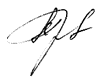 А.Г.РучкинаЗаведующий кафедрой, д-р хим.наук, проф.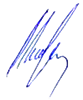 К.И.Кобраковвосьмой семестр- экзаменКурсовая(ой) работа/проект – не предусмотрен(а).Курсовая(ой) работа/проект – не предусмотрен(а).Код и наименование компетенцииКод и наименование индикаторадостижения компетенцииПланируемые результаты обучения по дисциплинПК-1.	Способен организовать и контролировать выполнение технологического процесса производства парфюмерно-косметической продукции в соответствии с требованиями нормативно-технической документацииИД-ПК-1.1	Контроль соблюдения параметров технологического процесса производства парфюмерно-косметической продукции и правил эксплуатации оборудованияВ соответствии с регламентом комментирует технологический процесс, технические средства контроля основных параметров технологического оборудования.Самостоятельно комментирует систему технологического  сопровождения производства парфюмерно-косметической продукции.Анализирует современные методы организации  производства парфюмерно-косметической продукции.Самостоятельно комментирует современные инструменты управления качеством в производстве парфюмерно-косметической продукции.Разрабатывает мероприятия по контролю, сбору и анализу причин ухудшения качества парфюмерно-косметической продукции и модернизации системы  производства. ПК-1.	Способен организовать и контролировать выполнение технологического процесса производства парфюмерно-косметической продукции в соответствии с требованиями нормативно-технической документацииИД-ПК-1.4	Оформление документации по результатам контроля технологического процесса производства парфюмерно-косметической продукции в соответствии с требованиями нормативно-технической документацииВ соответствии с регламентом комментирует технологический процесс, технические средства контроля основных параметров технологического оборудования.Самостоятельно комментирует систему технологического  сопровождения производства парфюмерно-косметической продукции.Анализирует современные методы организации  производства парфюмерно-косметической продукции.Самостоятельно комментирует современные инструменты управления качеством в производстве парфюмерно-косметической продукции.Разрабатывает мероприятия по контролю, сбору и анализу причин ухудшения качества парфюмерно-косметической продукции и модернизации системы  производства. ПК-3.Способен выявлять и анализировать причины возникновения дефектов, вызывающие ухудшение качественных и количественных показателей выпускаемой продукции и разрабатывать предложения по устранению дефектов с выбором оптимальных решенийИД-ПК-3.2	Применение на практике стандартов в области системы управления качеством (менеджмента качества)В соответствии с регламентом комментирует технологический процесс, технические средства контроля основных параметров технологического оборудования.Самостоятельно комментирует систему технологического  сопровождения производства парфюмерно-косметической продукции.Анализирует современные методы организации  производства парфюмерно-косметической продукции.Самостоятельно комментирует современные инструменты управления качеством в производстве парфюмерно-косметической продукции.Разрабатывает мероприятия по контролю, сбору и анализу причин ухудшения качества парфюмерно-косметической продукции и модернизации системы  производства. по очной форме обучения – 3з.е.108час.Структура и объем дисциплиныСтруктура и объем дисциплиныСтруктура и объем дисциплиныСтруктура и объем дисциплиныСтруктура и объем дисциплиныСтруктура и объем дисциплиныСтруктура и объем дисциплиныСтруктура и объем дисциплиныСтруктура и объем дисциплиныСтруктура и объем дисциплиныОбъем дисциплины по семестрамформа промежуточной аттестациивсего, часКонтактная аудиторная работа, часКонтактная аудиторная работа, часКонтактная аудиторная работа, часКонтактная аудиторная работа, часСамостоятельная работа обучающегося, часСамостоятельная работа обучающегося, часСамостоятельная работа обучающегося, часОбъем дисциплины по семестрамформа промежуточной аттестациивсего, часлекции, часпрактические занятия, часлабораторные занятия, часпрактическая подготовка, часкурсовая работа/курсовой проектсамостоятельная работа обучающегося, часпромежуточная аттестация, час8 семестрэкзамен10824-36--2127Всего:10824-36--2127Планируемые (контролируемые) результаты освоения: код(ы) формируемой(ых) компетенции(й) и индикаторов достижения компетенцийНаименование разделов, тем;форма(ы) промежуточной аттестацииВиды учебной работыВиды учебной работыВиды учебной работыВиды учебной работыСамостоятельная работа, часВиды и формы контрольных мероприятий, обеспечивающие по совокупности текущий контроль успеваемости;формы промежуточного контроля успеваемостиПланируемые (контролируемые) результаты освоения: код(ы) формируемой(ых) компетенции(й) и индикаторов достижения компетенцийНаименование разделов, тем;форма(ы) промежуточной аттестацииКонтактная работаКонтактная работаКонтактная работаКонтактная работаСамостоятельная работа, часВиды и формы контрольных мероприятий, обеспечивающие по совокупности текущий контроль успеваемости;формы промежуточного контроля успеваемостиПланируемые (контролируемые) результаты освоения: код(ы) формируемой(ых) компетенции(й) и индикаторов достижения компетенцийНаименование разделов, тем;форма(ы) промежуточной аттестацииЛекции, часПрактические занятия, часЛабораторные работы/ индивидуальные занятия, часПрактическая подготовка, часСамостоятельная работа, часВиды и формы контрольных мероприятий, обеспечивающие по совокупности текущий контроль успеваемости;формы промежуточного контроля успеваемостиПК-1: ИД-ПК-1.1ИД-ПК-1.4;ПК-3:ИД-ПК-3.2Тема 1. Качество как философская категория. Эволюция понятия «качество».2Формы текущего контроля 1. эссе,2. самостоятельная работа,3. тестирование по теме,4. круглый стол,5. письменный доклад по теме, 6. деловая играПК-1: ИД-ПК-1.1ИД-ПК-1.4;ПК-3:ИД-ПК-3.2Лабораторная работа № 142Формы текущего контроля 1. эссе,2. самостоятельная работа,3. тестирование по теме,4. круглый стол,5. письменный доклад по теме, 6. деловая играПК-1: ИД-ПК-1.1ИД-ПК-1.4;ПК-3:ИД-ПК-3.2Тема 2. Контроль качества  как фундамент для построения системы качества2Формы текущего контроля 1. эссе,2. самостоятельная работа,3. тестирование по теме,4. круглый стол,5. письменный доклад по теме, 6. деловая играПК-1: ИД-ПК-1.1ИД-ПК-1.4;ПК-3:ИД-ПК-3.2Лабораторная работа № 242Формы текущего контроля 1. эссе,2. самостоятельная работа,3. тестирование по теме,4. круглый стол,5. письменный доклад по теме, 6. деловая играПК-1: ИД-ПК-1.1ИД-ПК-1.4;ПК-3:ИД-ПК-3.2Тема 3. Нормативно-технические  документы при производстве ПКП2Формы текущего контроля 1. эссе,2. самостоятельная работа,3. тестирование по теме,4. круглый стол,5. письменный доклад по теме, 6. деловая играПК-1: ИД-ПК-1.1ИД-ПК-1.4;ПК-3:ИД-ПК-3.2Лабораторная работа № 342Формы текущего контроля 1. эссе,2. самостоятельная работа,3. тестирование по теме,4. круглый стол,5. письменный доклад по теме, 6. деловая играПК-1: ИД-ПК-1.1ИД-ПК-1.4;ПК-3:ИД-ПК-3.2Тема 4. Косметическое сырье.  Вода как основной ингредиент.3Формы текущего контроля 1. эссе,2. самостоятельная работа,3. тестирование по теме,4. круглый стол,5. письменный доклад по теме, 6. деловая играПК-1: ИД-ПК-1.1ИД-ПК-1.4;ПК-3:ИД-ПК-3.2Лабораторная работа № 542Формы текущего контроля 1. эссе,2. самостоятельная работа,3. тестирование по теме,4. круглый стол,5. письменный доклад по теме, 6. деловая играПК-1: ИД-ПК-1.1ИД-ПК-1.4;ПК-3:ИД-ПК-3.2Тема 5. Организация косметического производства.3Формы текущего контроля 1. эссе,2. самостоятельная работа,3. тестирование по теме,4. круглый стол,5. письменный доклад по теме, 6. деловая играПК-1: ИД-ПК-1.1ИД-ПК-1.4;ПК-3:ИД-ПК-3.2Практическое занятие № 642Формы текущего контроля 1. эссе,2. самостоятельная работа,3. тестирование по теме,4. круглый стол,5. письменный доклад по теме, 6. деловая играПК-1: ИД-ПК-1.1ИД-ПК-1.4;ПК-3:ИД-ПК-3.2Тема 6. Контроль качества готового  косметического продукта.3Формы текущего контроля 1. эссе,2. самостоятельная работа,3. тестирование по теме,4. круглый стол,5. письменный доклад по теме, 6. деловая играПК-1: ИД-ПК-1.1ИД-ПК-1.4;ПК-3:ИД-ПК-3.2Лабораторная работа № 742Формы текущего контроля 1. эссе,2. самостоятельная работа,3. тестирование по теме,4. круглый стол,5. письменный доклад по теме, 6. деловая играПК-1: ИД-ПК-1.1ИД-ПК-1.4;ПК-3:ИД-ПК-3.2Тема 7. Международный стандарт ISO 9001-2015  -  основа для  разработки систем менеджмента качества (СМК)3Формы текущего контроля 1. эссе,2. самостоятельная работа,3. тестирование по теме,4. круглый стол,5. письменный доклад по теме, 6. деловая играПК-1: ИД-ПК-1.1ИД-ПК-1.4;ПК-3:ИД-ПК-3.2Лабораторная работа № 8.43Формы текущего контроля 1. эссе,2. самостоятельная работа,3. тестирование по теме,4. круглый стол,5. письменный доклад по теме, 6. деловая играПК-1: ИД-ПК-1.1ИД-ПК-1.4;ПК-3:ИД-ПК-3.2Тема 8. Документы Системы менеджмента качества в организации согласно стандарту ISO 9001-2015  3Формы текущего контроля 1. эссе,2. самостоятельная работа,3. тестирование по теме,4. круглый стол,5. письменный доклад по теме, 6. деловая играПК-1: ИД-ПК-1.1ИД-ПК-1.4;ПК-3:ИД-ПК-3.2Лабораторная работа № 943Формы текущего контроля 1. эссе,2. самостоятельная работа,3. тестирование по теме,4. круглый стол,5. письменный доклад по теме, 6. деловая играПК-1: ИД-ПК-1.1ИД-ПК-1.4;ПК-3:ИД-ПК-3.2Тема 9. Создание ценности для потребителя – основополагающий принцип управления качеством.3Формы текущего контроля 1. эссе,2. самостоятельная работа,3. тестирование по теме,4. круглый стол,5. письменный доклад по теме, 6. деловая играПК-1: ИД-ПК-1.1ИД-ПК-1.4;ПК-3:ИД-ПК-3.2Лабораторная работа № 9  43Формы текущего контроля 1. эссе,2. самостоятельная работа,3. тестирование по теме,4. круглый стол,5. письменный доклад по теме, 6. деловая играЭкзамен27экзамен по билетам ИТОГО243648№ ппНаименование раздела и темы дисциплиныСодержание раздела (темы)Тема 1Качество как философская категория. Эволюция понятия «качество».Современные трактовки категории «качество». Определения понятия качество. Экономический, социальный и технический аспекты качества. Значение повышения качества продукции и услуг. Этапы эволюции подходов к обеспечению качестваТема 2Контроль качества  как фундамент для построения системы качества.Система контроля процессов, сырья, продукции. Этапы  контроля качества   на производственном предприятииТема 3Нормативно-технические  документы при производстве ПКП.ГОСТ и ТУ (Технические условия). ТТ (Технические Требования или спецификация на конкретный продукт). Паспорт качества косметического сырья. 	Технологические инструкции.Тема 4Косметическое сырье.  Вода как основной ингредиент.Понятие партии сырья. Правила маркировки сырья. Правила приемка сырья.  Что такое MSDS. Водоподготовка в косметическом производстве. Показатели качества очищенной воды.Тема 5Организация косметического производства. Схема производственного цеха. Оборудование производственного цеха. Контроль показателей полупродукта. Технологические карты.Тема 6Контроль качества готового  косметического продукта.Показатели качества упаковки готового продукта. Контроль на упаковочных линиях. Три уровня дефектов готового продукта. Понятие AQL.Тема 7Международный стандарт ISO 9001-2015  -  основа для  разработки систем менеджмента качества (СМК)История создания и эволюция стандартов серии ISO 9001. Область применения. 7 Принципов менеджмента качества. Процессный подход. Принятие решений, основанных на фактах. Управление взаимоотношениями. Вовлеченность персонала.	Тема 8Документы Системы менеджмента качества в организации согласно стандарту ISO 9001-2015  Политика в области качества. Требования к политике. Примеры. Цели в области качества . Требования к постановке целей. Примеры. Процессы и процедуры СМК. Понятие Документированной процедуры. Принцип Лидерство. В чем он заключается. Постоянное улучшение. Цикл Деминга. Тема 9Создание ценности для потребителя – основополагающий принцип управления качеством.Слагаемые  удовлетворенности потребителя в СМК. Степень удовлетворенности потребителя качеством продукции. Методы оценки удовлетворенности потребителя. Профили удовлетворенности потребителя. Удовлетворенность потребителей как фактор успеха. Принцип удовлетворенности потребителя и его связь с другими принципами менеджмента качества (лидерство, улучшение, управление взаимоотношениями).использованиеЭО и ДОТиспользование ЭО и ДОТобъем, часвключение в учебный процесссмешанное обучениелекции24в соответствии с расписанием учебных занятий Уровни сформированности компетенции(-й)Итоговое количество балловв 100-балльной системепо результатам текущей и промежуточной аттестацииОценка в пятибалльной системепо результатам текущей и промежуточной аттестацииПоказатели уровня сформированности Показатели уровня сформированности Показатели уровня сформированности Уровни сформированности компетенции(-й)Итоговое количество балловв 100-балльной системепо результатам текущей и промежуточной аттестацииОценка в пятибалльной системепо результатам текущей и промежуточной аттестацииуниверсальной(-ых) компетенции(-й)общепрофессиональной(-ых) компетенцийпрофессиональной(-ых)компетенции(-й)Уровни сформированности компетенции(-й)Итоговое количество балловв 100-балльной системепо результатам текущей и промежуточной аттестацииОценка в пятибалльной системепо результатам текущей и промежуточной аттестацииПК-1: ИД-ПК-1.1ИД-ПК-1.4;ПК-3:ИД-ПК-3.2высокийотличноОбучающийся:- показывает четкие системные знания и представления о технологическом процессе, технических средствах контроля основных параметров технологического процесса производства парфюмерно-косметической продукции, свойствах сырья и продукции; - исчерпывающе и логически применяет системные знания о документальном и технологическом сопровождении процесса изготовления парфюмерно-косметической продукции;- дает развернутые, полные и верные ответы на вопросы, в том числе, дополнительные о методах контроля, сборе и анализе причин ухудшения качества производства парфюмерно-косметической продукции; - демонстрирует системные и современные подходы к выбору и практическому использованию современных инструментов управления качеством в производстве парфюмерно-косметической продукции; способен провести критический целостный анализ отечественного и зарубежного опыта в области ресурсо- и природосберегающих безотходных технологий производства парфюмерно-косметической продукции;- исчерпывающе и логически стройно излагает учебный материал, умеет связывать теорию с практикой, справляется с решением задач профессиональной направленности высокого уровня сложностиповышенныйхорошоОбучающийся:- показывает четкие системные знания и представления о технологическом процессе, технических средствах контроля основных параметров технологического процесса производства парфюмерно-косметической продукции, свойствах сырья и продукции с незначительными пробелами, допускает единичные негрубые ошибки; - исчерпывающе и логически применяет системные знания о критических контрольных точках технологического процесса изготовления парфюмерно-косметической продукции, допускает единичные негрубые ошибки;- дает развернутые, полные и верные ответы на вопросы, в том числе, дополнительные о методах контроля, сборе и анализе причин ухудшения качества производства пар-фюмерно-косметической продукции; - демонстрирует современные подходы к выбору и практическому использованию современных инструментов управления качеством в производстве парфюмерно-косметической продукции; способен провести критический анализ отечественного и зарубежного опыта в области ресурсо- и природосберегающих безотходных технологий производства парфюмерно-косметической продукции;- исчерпывающе и логически стройно излагает учебный материал, умеет связывать теорию с практикой, справляется с решением задач профессиональной направленности высокого уровня сложности базовыйудовлетворительноОбучающийся:- с неточностями излагает представления о технологическом процессе, технических средствах контроля основных параметров технологического процесса производства парфюмерно-косметической продукции, свойствах сырья и продукции с незначительными пробелами; - с неточностями излагает представления о критических контрольных точках технологического процесса изготовления парфюмерно-косметической продукции;- испытывает серьёзные затруднения при ответах на вопросы о прогрессивных технологиях и методах современного контроля производства парфюмерно-косметической продукции; - с трудом анализирует современные подходы к выбору и практическому использованию современных инструментов управления качеством в производстве парфюмерно-косметической продукции; ответ отражает знания на базовом уровне теоретического и практического материала в объеме, необходимом для дальнейшей учебы и предстоящей работы по профилю обучения.низкийнеудовлетворительноОбучающийся:- испытывает серьёзные затруднения при изложении представлений о технологическом процессе, технических средствах контроля основных параметров технологического процесса производства парфюмерно-косметической продукции, свойствах сырья и продукции с незначительными пробелами; - демонстрирует фрагментарные знания о контрольных точках технологического процесса изготовления парфюмерно-косметической продукции;- не способен анализировать прогрессивные технологии и методы современного контроля производства парфюмерно-косметической продукции; - не владеет современными подходами к выбору и практическому использованию инструментов управления качеством в производстве парфюмерно-косметической продукции; -  ответ отражает отсутствие знаний на базовом уровне теоретического и практического материала в объеме, необходимом для дальнейшей учебы.Обучающийся:- испытывает серьёзные затруднения при изложении представлений о технологическом процессе, технических средствах контроля основных параметров технологического процесса производства парфюмерно-косметической продукции, свойствах сырья и продукции с незначительными пробелами; - демонстрирует фрагментарные знания о контрольных точках технологического процесса изготовления парфюмерно-косметической продукции;- не способен анализировать прогрессивные технологии и методы современного контроля производства парфюмерно-косметической продукции; - не владеет современными подходами к выбору и практическому использованию инструментов управления качеством в производстве парфюмерно-косметической продукции; -  ответ отражает отсутствие знаний на базовом уровне теоретического и практического материала в объеме, необходимом для дальнейшей учебы.Обучающийся:- испытывает серьёзные затруднения при изложении представлений о технологическом процессе, технических средствах контроля основных параметров технологического процесса производства парфюмерно-косметической продукции, свойствах сырья и продукции с незначительными пробелами; - демонстрирует фрагментарные знания о контрольных точках технологического процесса изготовления парфюмерно-косметической продукции;- не способен анализировать прогрессивные технологии и методы современного контроля производства парфюмерно-косметической продукции; - не владеет современными подходами к выбору и практическому использованию инструментов управления качеством в производстве парфюмерно-косметической продукции; -  ответ отражает отсутствие знаний на базовом уровне теоретического и практического материала в объеме, необходимом для дальнейшей учебы.№ ппФормы текущего контроляПримеры типовых заданий1Эссе по теме1 «Качество как философская категория»Тема эссе:Качество косметического продукта – что это означает лично для меня.2Задание для лабораторной работы по теме 2 «Контроль качества как фундамент для построения системы качества»Прописать показатели контроля качества на этапах - контроля производственной инфраструктуры,- варки косметического полупродукта (промежуточный контроль и финальный контроль физико-химических, органолептических, микробиологических показателей), - упаковки косметической массы (показатели качества упаковки, вес, внешний вид, укладка в транспортную тару)3Индивидуальное домашнее задание по теме 3 «Нормативно-технические документы при производстве ПКП»1. Написать доклад по ГОСТу на один из типов косметических продуктов. Обязательно включить – область применения ГОСТ, показатели качества ПК продукции, входящей в область применения, периодичность испытаний (приемо-сдаточные или периодические). Каждый студент получает один ГОСТ согласно списка.  Список ГОСТов:ГОСТ 7983-2016	Пасты зубные. Общие технические условия ГОСТ 28546-2014	Мыло туалетное твердое. Общие технические условия (применяется с 01.01.2016)ГОСТ 31460-2012	Кремы косметические. Общие технические условияГОСТ 31649-2012	Продукция декоративной косметики на жировосковой основе. Общие технические условияГОСТ 31678-2012	Продукция парфюмерная жидкая. Общие технические условияГОСТ 31679-2012	Продукция косметическая жидкая. Общие технические условияГОСТ 31692-2012	Продукция косметическая для бритья. Общие технические условияГОСТ 31693-2012	Продукция косметическая для ухода за ногтями. Общие технические условияГОСТ 31695-2012	Гели косметические. Общие технические условияГОСТ 31696-2012	Продукция косметическая гигиеническая моющая. Общие технические условияГОСТ 31697-2012	Продукция декоративной косметики на эмульсионной основе. Общие технические условияГОСТ 32837-2014	Продукция косметическая для окрашивания и осветления волос. Общие технические условия (с 01.01.2016)ГОСТ 32852-2014	Масла косметические. Общие технические условия (с 01.01.2016)2. Написать Технические Требования (ТТ) на косметический продукт из области применения ГОСТ согласно списка к Заданию 1.  3. Придумать название своему продукту. Описать внешний вид, цвет, запах, физико-химические показатели. Учесть диапазон значений показателей, характерный для документа «Технические Требования» на конкретный продукт.4Задание для лабораторной работы по теме 4 «Косметическое сырье.  Вода как основной ингредиент» Правила приемки сырья. Формула расчета количества образцов для отбора проб на анализ. Рассчитать количество образцов: 1 вариант – поставка сырья в количестве 30 мешков по 25 кг, размещенных на 3 поддонах. В каком порядке производится отбор образцов?2 вариант – поставка сырья в контейнерах. Всего 10 контейнеров по 1000кг, каждый контейнер размещен на поддоне. В каком порядке производится отбор образцов?3 вариант – поставка сырья в жестяных закупоренных банках по 1 кг каждая. Всего 80 банок, размещенных на одном поддоне. В каком порядке производится отбор образцов?5Задание для лабораторной работы по теме 5 «Организация косметического производства»Создать схему производственного цеха с учетом минимальных требований для производственной площадки косметических продуктов. При этом учитываем поточность производства и выстраиваем правильные маршруты сырья, полупродукта, готового продукта и отходов.6Тестирование по темам 2-6 «Контроль производства косметического продукта на различных этапах»1.	Минимальное количество ступеней (этапов) контроля в общей схеме  контроля на производственном предприятии.А) 2                   В) 3                        С) 42. К какому этапу контроля в общей схеме относится измерение показателей полупродукта в процессе варки?А) 2                  В) 3                        С) 13. Неотъемлемые признаки партии продукции. Выбрать все правильные ответы.     А) Однородность качества и безопасности и дата изготовленияВ) Единая технология и изготовитель     С) Один документ о качестве и подпись начальника производственного участка.4.  Выбрать правильное определение партии.А) Партия – это массив продукции одного наименования с однородными показателями качества и безопасности, выпущенный в определенный период времени, по одной технологии, на одном предприятии и обозначенный кодом. В) Партия – это поставка продукции одного наименования с однородными показателями качества и безопасности, выпущенный в несколько периодов времени, по одной технологии, на одном предприятии и обозначенный кодом.С) Партия – это массив продукции одного наименования с однородными показателями качества и безопасности, выпущенный в определенный период времени, по взаимозаменяемым технологиям, на одном или нескольких предприятиях и обозначенный кодом.5. Выберите правильную последовательность действий в процессе приемки сырья.А) Первичный осмотр поставки – размещение на складе - отбор проб для анализаВ) Размещение на складе – первичный осмотр поставки – отбор проб для анализаС) Первичный осмотр поставки -  отбор проб для анализа - размещение на складе6. Сколько проб  для анализа нужно отобрать ,если в поставке 30 мест?А) 5                      В) 7                         С) 67. Условия использования сырья по истечении срока храненияА) Приказ директора предприятия, принявшего сырьеВ) Разрешение поставщика сырья с подтверждающим полным анализом показателей согласно спецификации на сырьеС) Разрешение на отклонение руководителя службы качества предприятия, принявшего сырье8. Надежный поставщик – это:А) Тот, кто поставляет сырье, не содержащее отклонений по качеству в течение продолжительного периода времени и открыт к сотрудничествуВ) Тот, кто всегда заменяет забракованную поставку на новую.С) Тот, кто готов исследовать отклонение по качеству сырья в случае обнаружения такового, и в случае доказательства, что отклонение по качеству произошло по его  вине, готов заменить поставку.9. Найдите неправильное утвержденияА) ГОСТ — это государственный стандарт, который формулирует требования государства к качеству продукции, работ и услуг, имеющих межотраслевое значение.В) Технические условия (ТУ) — это полноценный стандарт, который описывает продукцию и весь её жизненный циклС) Главное требование к ТУ — они должны повторять или усиливать требования , прописанные в ГОСТ 10. В каких случаях предприятие разрабатывает технические условия? Укажите все правильные ответы.А)  Если к продукции предъявляются дополнительные методы контроля, которых нет в ГОСТ.В) Если предприятие не может выполнить требования ГОСТ на планируемую к выпуску продукцию.С) Если для данного типа продукции нет действующего ГОСТ.11. Какое значение показателя качества не может содержаться в Технических Требованиях (ТТ). Укажите все правильные ответыА) Цвет -   свойственный цвету продукции конкретного названияВ) рН –  5, 0 – 10, 0С) Массовая доля воды и летучих веществ, % - менее 8012. Какие показатели рекомендовано определять  в воде для косметического производства? Выбрать все правильные ответыА) рНВ) ЭлектропроводностьС) Содержание железа и медиD) органолептические и микробиологические показатели13.  Какое значение электропроводности наиболее подходит для косметического производстваА)  менее 5 мкСм/смВ)  100-200 мкСм/смС)  200 – 800 мкСм/см14. К какому уровню относится дефект упаковки – наличие острого выступа на пластиковом флаконе с косметическим средством?А)  НезначительныйВ)  Критический С)  Значительный15. На какой из перечисленных дефектов готового косметического продукта может распространяться возможность разрешения на отклонение? При каких условиях?А)  В косметической массе есть посторонние включенияВ)  Не работает распылительС)  Этикетка наклеена не строго вертикально7Домашнее задание по теме 7 «Международный стандарт ISO 9001-2015  -  основа для  разработки систем менеджмента качества (СМК)»Изучить пп. 02., 03.1, 03.2, 1. Стандарта ISO 9001-2015 (принципы менеджмента качества)8Деловая игра «Документы Системы менеджмента качества в организации согласно стандарту ISO 9001-2015»Задание 1. Группа делится на 4 команды по 3-4 человека. Каждая команда должна написать Политику в области качества для компании-производителя косметических средств. Необходимо соблюсти требования к Политике, установленные Стандартом ISO 9001-2015, а также придумать название компании в соответствии с ключевым направлением каждой компании Ключевые направления:Компания 1 – производство натуральной косметикиКомпания 2 – производство омолаживающей косметики с использованием инновационных технологий.Компания 3 – производство детской косметики и гипоаллергенных средств.Компания 4 – производство широкого спектра косметики и бытовой химии в умеренном ценовом сегменте.После выполнения задания каждая команда презентует Политику своей компании.8Деловая игра «Документы Системы менеджмента качества в организации согласно стандарту ISO 9001-2015»Задание 2. Студенты разбиваются на 5 групп по 2-3 человека. Каждая группа – это процесс , представляющий один из этапов производственного цикла косметического продуктаПроцесс1 – приемка и хранение сырья, компонентов и неупакованного косметического продуктаПроцесс 2 – Варка косметической массыПроцесс 3 – Упаковка косметической массы. Получение готового косметического продуктыПроцесс 4  - Хранение и отгрузка готового косметического продуктаПроцесс 5 – Процесс контроля качества на всех стадиях производства косметического продукта.Все команды получают Цели по качеству Компании с условным названием «Зеленая линия». (во вложенном файле) Задача каждой команды – подготовить 4-6 целей по качеству для своего процесса.Должны быть соблюдены следующие условия:Цели каждого процесса должны поддерживать цели всей компанииЦели должны быть измеримы и достижимыПосле выполнения задания каждая команда презентует Цели по качеству  своего  процесса.Цели по качеству компании «Зеленая линия»1.	Улучшить показатель качества упакованной продукции на 10 % 2.	Обеспечить отсутствие несоответствий готовой продукции по микробиологическим показателям (0 случаев)3.	Достигнуть показателя «правильно с первого раза» 99% от количества произведенных партий полупродукта4.	Снизить на 20% количество отклонений от правил GMP среди персонала5.	Увеличить количество новых продуктов полностью отвечающих условиям натуральности на 5 % по сравнению С 2021г.6.	Сократить затраты на внутренний брак по каждому подразделению на 5% по сравнению с 2021г.7.	Довести долю своевременных отгрузок продукции до 95%.8.	Сократить время приемки сырья до 12 часов с момента получения на склад. Задание: каскадировать цели компании на пять производственных процессов, т.е разработать 4-6 целей для каждого процесса, которые бы поддерживали общие цели компании и учитывали специфику каждого процесса.9Тестирование по теме 9 «Лидерство и создание ценности для потребителя»Выбрать один или несколько правильных ответовВопрос 1. a)	Политика поддерживает стратегическое направление организацииb)	Политика включает в себя обязательство соответствовать всем законодательным требованиям;c)	Политика должна быть документирована и доведена до персоналаВопрос 2. Принятие ответственности Высшим руководством за результативность системы менеджмента качества означает:a)	Участие в анализе результативности СМКb)	В случае недостижения запланированного результата принимать меры к владельцу процесса.c)	Рассматривать информацию о результатах деятельности СМК в отношении достаточности ресурсов.d)	Вовлечения, руководства и оказания поддержки участия работников в обеспечении результативности системы менеджмента качества.Вопрос 3. Доказательством того  ,что Политика доведена до персонала является:a)	Документ  Политика доступен  и его можно прочитать. b)	Работник рассказывали об этом документе и они демонстрируют понимание основных положений.c)	Работники знают наизусть основные положенияВопрос 4. Высшее руководство должно распределить обязанности, ответственность и полномочия для:a)	обеспечения получения намеченных результатов процессовb)	лучшего управления ресурсами c)	обеспечения соответствия СМК требованиям стандарта ISO9001-2015Вопрос 5. Что не относится к методам получения данных об удовлетворенности потребителя.a)	опрос потребителей, b)	отзывы от потребителей о поставленных продукции и услугах, c)	Статьи в прессе и интернетеd)	встречи с потребителями,e)	анализ доли рынка,f)	благодарностиВопрос 6. Что означает утверждение « Меры, принимаемые в отношении рисков и возможностей, должны быть пропорциональны их возможному влиянию на соответствие продукции и услуг».a)	Принимаются немедленные  меры для снижения рисков влияющих на качество продукцииb)	Принимаются меры управления возможными рисками c)	Проведена оценка рисков и выполняется программа  управления  значимыми рискамиВопрос 7. Варианты реагирования на риски могут включать. a)	избежание риска, b)	устранение источника риска,c)	снижение риска путем изменения вероятности или последствий. Наименование оценочного средства (контрольно-оценочного мероприятия)Критерии оцениванияШкалы оцениванияШкалы оцениванияШкалы оцениванияНаименование оценочного средства (контрольно-оценочного мероприятия)Критерии оценивания100-балльная системаПятибалльная системаПятибалльная системаДеловая (ролевая) играОбучающийся (член рабочей группы), в процессе решения проблемной ситуации (игры) продемонстрировал глубокие знания дисциплины, сущности проблемы, были даны логически последовательные, содержательные, полные, правильные и конкретные ответы на все вопросы; даны рекомендации по использованию данных в будущем для аналогичных ситуаций.55Деловая (ролевая) играОбучающийся (член рабочей группы), правильно рассуждает и принимает обоснованные верные решения, однако, имеются незначительные неточности, представлен недостаточно полный выбор стратегий поведения/ методов/ инструментов (в части обоснования);44Деловая (ролевая) играОбучающийся (член рабочей группы), слабо ориентируется в материале, в рассуждениях не демонстрирует логику ответа, плохо владеет профессиональной терминологией, не раскрывает суть проблемы и не предлагает конкретного ее решения.Обучающийся не принимал активного участия в работе группы, выполнившей задание на «хорошо» или «отлично».33Деловая (ролевая) играОбучающийся (член рабочей группы), не принимал участие в работе группы.Группа не справилась с заданием на уровне, достаточном для проставления положительной оценки.22Эссе, письменный докладРабота выполнена полностью. Нет ошибок в логических рассуждениях. Возможно наличие одной неточности или описки, не являющиеся следствием незнания или непонимания учебного материала. Обучающийся показал полный объем знаний, умений в освоении пройденных тем и применение их на практике.55Эссе, письменный докладРабота выполнена полностью, но обоснований шагов решения недостаточно. Допущена одна ошибка или два-три недочета.44Эссе, письменный докладДопущены более одной ошибки или более двух-трех недочетов.33Эссе, письменный докладРабота выполнена не полностью. Допущены грубые ошибки. 22Эссе, письменный докладРабота не выполнена.22ТестПравила оценки всего теста:общая сумма баллов за все правильные ответы составляет наивысший балл. «2» - равно или менее 40%«3» - 41% - 64%«4» - 65% - 84%«5» - 85% - 100%585% - 100%ТестПравила оценки всего теста:общая сумма баллов за все правильные ответы составляет наивысший балл. «2» - равно или менее 40%«3» - 41% - 64%«4» - 65% - 84%«5» - 85% - 100%465% - 84%ТестПравила оценки всего теста:общая сумма баллов за все правильные ответы составляет наивысший балл. «2» - равно или менее 40%«3» - 41% - 64%«4» - 65% - 84%«5» - 85% - 100%341% - 64%ТестПравила оценки всего теста:общая сумма баллов за все правильные ответы составляет наивысший балл. «2» - равно или менее 40%«3» - 41% - 64%«4» - 65% - 84%«5» - 85% - 100%240% и менее 40%Самостоятельная работаРабота выполнена полностью. Нет ошибок в логических рассуждениях. Возможно наличие одной неточности или описки, не являющиеся следствием незнания или непонимания учебного материала. Обучающийся показал полный объем знаний, умений в освоении заданной темы.55Самостоятельная работаРабота выполнена полностью, но обоснований шагов решения недостаточно. Допущена одна ошибка или два-три недочета.44Самостоятельная работаДопущены более одной ошибки или более двух-трех недочетов.33Самостоятельная работаРабота выполнена не полностью. Допущены грубые ошибки. 22Самостоятельная работаРабота не выполнена.22Форма промежуточной аттестацииТиповые контрольные задания и иные материалыдля проведения промежуточной аттестации:Экзамен: в устной форме по билетамЭкзаменационные вопросы1.	Качество как философская категория. Эволюция понятия «качество».2.	Современные трактовки категории «качество». 3.	Различные определения понятия «Качество». Определение  качества по  ГОСТ Р ИСО 9000—2015.4.	Экономический, социальный и технический аспекты качества. 5.	На каких положениях базируются Международные стандарты по управлению качеством ISO  9000 (8 положений)6.	Классификация ПКП. Признаки, характеризующие ПКП по способу применения месту нанесения, цели нанесения.7.	Требования к парфюмерно-косметическому продукту по ТР ТС 009\2011, гарантирующие качество и безопасность. (9 требований).8.	Продукция с низким микробиологическим риском  согласно  ТЕХНИЧЕСКОМУ  РЕГЛАМЕНТУ ТАМОЖЕННОГО СОЮЗА  ТР ТС 009/2011.9.	Что такое MSDS и паспорт качества сырья. Какую информацию содержит MSDS?10.	Правила приемки сырья. Отбор проб. Что такое FIFO?11.	Какие документы устанавливают требования к  составу  ПКП ?Показатели качества ПКП.12.	Технические Требования (ТТ) к конкретному косметическому продукту.  Их сходство и отличие от ГОСТа и ТУ на данный вид продукции.13.	Какие стадии производства   охватывает лабораторный контроль? Функции и ответственность лаборатории контроля качества. 14.	Виды дефектов готового косметического продукта. Три уровня дефектов готовой продукции. Привести примеры.15.	История стандартов ИСО серии 9000. Системы менеджмента качества.16.	Международный стандарт ISO 9001-2015  -  основа для  разработки системы менеджмента качества  на предприятии. 7 принципов менеджмента качества. 17.	Принципы управления качеством. Лидерство. Вовлечение персонала. 18.	Принципы управления качеством. Принятие решений, основанных на свидетельствах, Управление взаимоотношениями Вовлечение персонала.19.	Политика организации в области качества. Требования ISO 9001-2015 к разработке Политики в области качества.20.	Цели в области качества. Требования ISO 9001-2015 к планированию целей в области качества.21.	Что такое документированная процедура?  Обязательные документированные процедуры ISO 9001-2015.22.	В чем заключается процессный подход к управлению качеством . Определение процесса по ГОСТ Р 9001-2015. 23.	Принцип постоянных улучшений по ISO 9001-2015. Цикл Деминга PDCI.24.	Внутренние аудиты по ISO 9001-2015 как источник постоянных улучшений СМК. Требования к планированию и проведению внутренних аудитов. Главные цели внутреннего аудита.25.	Процедура управления несоответствиями по ISO 9001-2015. Требования к обращению с несоответствующей продукцией. Порядок санкционированного использования (разрешение на отступление)26.	Преимущества организации   при внедрении Системы менеджмента качества по ISO 9001-2015.27.	Удовлетворенность потребителя как основополагающий принцип управления качеством.28.	 Методы оцени удовлетворенности потребителя. Профили удовлетворенности потребителя.29.	Факторы, влияющие на мнение потребителя о ценности товара.30.	Управление рисками в Системе менеджмента качества. Сходство и различие с корректирующими и предупреждающими действиями.31.	Пять шагов в управлении рисками: что такое Идентификация, систематизация. Приоретизация рисков.32	Принципы риск менеджмента в СМК. Системность в оценке рисков. Матрица оценки рисков. 33.	Риск ориентированное мышление и вовлечение персонала. Потенциальные области факторов риска при производстве ПКП. Форма промежуточной аттестацииКритерии оцениванияШкалы оцениванияШкалы оцениванияНаименование оценочного средстваКритерии оценивания100-балльная системаПятибалльная системаЭкзамен:в устной форме по билетамОбучающийся:демонстрирует знания отличающиеся глубиной и содержательностью, дает полный исчерпывающий ответ, как на основные вопросы билета, так и на дополнительные;свободно владеет научными понятиями, ведет диалог и вступает в научную дискуссию;способен к интеграции знаний по определенной теме, структурированию ответа, к анализу положений существующих теорий, научных школ, направлений по вопросу билета;логично и доказательно раскрывает проблему, предложенную в билете;свободно выполняет практические задания повышенной сложности, предусмотренные программой, демонстрирует системную работу с основной и дополнительной литературой.Ответ не содержит фактических ошибок и характеризуется глубиной, полнотой, уверенностью суждений, иллюстрируется примерами, в том числе из собственной практики.5Экзамен:в устной форме по билетамОбучающийся:показывает достаточное знание учебного материала, но допускает несущественные фактические ошибки, которые способен исправить самостоятельно, благодаря наводящему вопросу;недостаточно раскрыта проблема по одному из вопросов билета;недостаточно логично построено изложение вопроса;успешно выполняет предусмотренные в программе практические задания средней сложности, активно работает с основной литературой,демонстрирует, в целом, системный подход к решению практических задач, к самостоятельному пополнению и обновлению знаний в ходе дальнейшей учебной работы и профессиональной деятельности. В ответе раскрыто, в основном, содержание билета, имеются неточности при ответе на дополнительные вопросы.4Экзамен:в устной форме по билетамОбучающийся:показывает знания фрагментарного характера, которые отличаются поверхностностью и малой содержательностью, допускает фактические грубые ошибки;не может обосновать закономерности и принципы, объяснить факты, нарушена логика изложения, отсутствует осмысленность представляемого материала, представления о межпредметных связях слабые;справляется с выполнением практических заданий, предусмотренных программой, знаком с основной литературой, рекомендованной программой, допускает погрешности и ошибки при теоретических ответах и в ходе практической работы.Содержание билета раскрыто слабо, имеются неточности при ответе на основные и дополнительные вопросы билета, ответ носит репродуктивный характер. Неуверенно, с большими затруднениями решает практические задачи или не справляется с ними самостоятельно.3Экзамен:в устной форме по билетамОбучающийся, обнаруживает существенные пробелы в знаниях основного учебного материала, допускает принципиальные ошибки в выполнении предусмотренных программой практических заданий. На большую часть дополнительных вопросов по содержанию экзамена затрудняется дать ответ или не дает верных ответов.2Форма контроля100-балльная система Пятибалльная системаТекущий контроль:  - эссе (тема 1)2 – 5 - задание для лабораторной работы по теме 22 – 5 - индивидуальное домашнее задание по теме 32 – 5Задание для лабораторной работы по теме 4 2 – 5 Задание для лабораторной работы по теме 5 «2 – 5 Тестирование по темам 2-6, 9 2 – 5 Домашнее задание по теме 7 2 – 5Деловая игра 2 – 5Тестирование по теме 92 – 5Промежуточная аттестация экзаменотличнохорошоудовлетворительнонеудовлетворительноИтого за семестр (дисциплину)экзамен отличнохорошоудовлетворительнонеудовлетворительно19071, г. Москва, Малый Калужский переулок, дом 2, строение 5, ауд. 5206, 511419071, г. Москва, Малый Калужский переулок, дом 2, строение 5, ауд. 5206, 5114№ и наименование учебных аудиторий, лабораторий, мастерских, помещений предназначенных для практической подготовкиОснащенность учебных аудиторий, лабораторий, мастерских, помещений предназначенных для практической подготовки- учебная аудитория№ 5206 для проведения занятий семинарского типа, групповых и индивидуальных консультаций, текущего контроля и промежуточной аттестации комплект учебной мебели, технические средства обучения, служащие для представления учебной информации большой аудитории:  ноутбук; проектор, экранКомпьютер в комплекте   с выходом в Интернет- помещение для самостоятельной работыКомпьютер в комплекте   с выходом в ИнтернетНеобходимое оборудованиеПараметрыТехнические требованияПерсональный компьютер/ ноутбук/планшет,камера,микрофон, динамики, доступ в сеть ИнтернетВеб-браузерВерсия программного обеспечения не ниже: Chrome 72, Opera 59, Firefox 66, Edge 79, Яндекс.Браузер 19.3Персональный компьютер/ ноутбук/планшет,камера,микрофон, динамики, доступ в сеть ИнтернетОперационная системаВерсия программного обеспечения не ниже: Windows 7, macOS 10.12 «Sierra», LinuxПерсональный компьютер/ ноутбук/планшет,камера,микрофон, динамики, доступ в сеть ИнтернетВеб-камера640х480, 15 кадров/сПерсональный компьютер/ ноутбук/планшет,камера,микрофон, динамики, доступ в сеть ИнтернетМикрофонлюбойПерсональный компьютер/ ноутбук/планшет,камера,микрофон, динамики, доступ в сеть ИнтернетДинамики (колонки или наушники)любыеПерсональный компьютер/ ноутбук/планшет,камера,микрофон, динамики, доступ в сеть ИнтернетСеть (интернет)Постоянная скорость не менее 192 кБит/с№ п/пАвтор(ы)Наименование изданияВид издания (учебник, УП, МП и др.)ИздательствоГодизданияАдрес сайта ЭБСили электронного ресурса (заполняется для изданий в электронном виде)Количество экземпляров в библиотеке Университета10.1 Основная литература, в том числе электронные издания10.1 Основная литература, в том числе электронные издания10.1 Основная литература, в том числе электронные издания10.1 Основная литература, в том числе электронные издания10.1 Основная литература, в том числе электронные издания10.1 Основная литература, в том числе электронные издания10.1 Основная литература, в том числе электронные издания10.1 Основная литература, в том числе электронные издания1Иноземцева О. Качество для бизнеса,- Учебное пособие Азбука. М., ООО «Школа косметических химиков,2019URL: www.cosmetexpert.com22Industrial Hygiene in the Cosmetics Sector. Deutsche Gesellschaft fur Wissenschaftliche und Angewandte Kosmetik e.V. Augsburg, 201023ГОСТ ISO  22716-2013.Продукция парфюмерно-косметическая. Надлежащая производственная практика (GMP). М. Стандартинформ,201624ТР ТС 009/2011Технический регламент таможенного союза «О безопасности парфюмерно-косметической продукции»201110.2 Дополнительная литература, в том числе электронные издания 10.2 Дополнительная литература, в том числе электронные издания 10.2 Дополнительная литература, в том числе электронные издания 10.2 Дополнительная литература, в том числе электронные издания 10.2 Дополнительная литература, в том числе электронные издания 10.2 Дополнительная литература, в том числе электронные издания 10.2 Дополнительная литература, в том числе электронные издания 10.2 Дополнительная литература, в том числе электронные издания 152-10.3 Методические материалы (указания, рекомендации по освоению дисциплины авторов РГУ им. А. Н. Косыгина)10.3 Методические материалы (указания, рекомендации по освоению дисциплины авторов РГУ им. А. Н. Косыгина)10.3 Методические материалы (указания, рекомендации по освоению дисциплины авторов РГУ им. А. Н. Косыгина)10.3 Методические материалы (указания, рекомендации по освоению дисциплины авторов РГУ им. А. Н. Косыгина)10.3 Методические материалы (указания, рекомендации по освоению дисциплины авторов РГУ им. А. Н. Косыгина)10.3 Методические материалы (указания, рекомендации по освоению дисциплины авторов РГУ им. А. Н. Косыгина)10.3 Методические материалы (указания, рекомендации по освоению дисциплины авторов РГУ им. А. Н. Косыгина)10.3 Методические материалы (указания, рекомендации по освоению дисциплины авторов РГУ им. А. Н. Косыгина)1.5№ ппЭлектронные учебные издания, электронные образовательные ресурсыЭБС «Лань» http://www.e.lanbook.com/«Znanium.com» научно-издательского центра «Инфра-М» http://znanium.com/ Электронные издания «РГУ им. А.Н. Косыгина» на платформе ЭБС «Znanium.com» http://znanium.com/Профессиональные базы данных, информационные справочные системыМеждународная универсальная реферативная база данных Web of Science http://webofknowledge.com/Международная универсальная реферативная база данных  Scopus https://www.scopus.com База данных Organic Syntheses: http://www.orgsyn.org/База данных  ChemSynthesis: http://www.chemsynthesis.com/US Patent and Trademark Office (USPTO) http://patft.uspto.gov/№ ппНаименование лицензионного программного обеспеченияРеквизиты подтверждающего документаWindows 10 Pro, MS Office 2019 контракт № 18-ЭА-44-19 от 20.05.2019CorelDRAW Graphics Suite 2018 контракт № 18-ЭА-44-19 от 20.05.2019Adobe Creative Cloud 2018 all Apps (Photoshop, Lightroom, Illustrator, InDesign, XD, Premiere Pro, Acrobat Pro, Lightroom Classic, Bridge, Spark, Media Encoder, InCopy, Story Plus, Muse и др.) контракт № 18-ЭА-44-19 от 20.05.2019№ ппгод обновления РПДхарактер изменений/обновлений с указанием разделаномер протокола и дата заседания кафедры